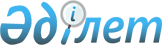 О внесении дополнения в постановление Правительства Республики Казахстан от 7 апреля 2006 года N 257
					
			Утративший силу
			
			
		
					Постановление Правительства Республики Казахстан от 30 июня 2006 года N 603. Утратило силу постановлением Правительства Республики Казахстан от 12 ноября 2008 года N 1048.       Сноска. Утратило силу постановлением Правительства РК от 12.11.2008 N 1048 .       Правительство Республики Казахстан ПОСТАНОВЛЯЕТ: 

      1. Внести в постановление Правительства Республики Казахстан от 7 апреля 2006 года N 257 "О составе Совета директоров акционерного общества "Казахстанский холдинг по 

управлению государственными активами "Самрук" следующее дополнение: 

      приложение к указанному постановлению: 

      перед строкой "Палымбетов Болат Абылкасымович - вице-министр экономики и бюджетного планирования Республики Казахстан" 

      дополнить строкой следующего содержания: 

      "Джаксыбеков Адильбек Рыскельдинович - Руководитель Администрации Президента Республики Казахстан, председатель". 

      2. Настоящее постановление вводится в действие со дня подписания.       Премьер-Министр 

      Республики Казахстан 
					© 2012. РГП на ПХВ «Институт законодательства и правовой информации Республики Казахстан» Министерства юстиции Республики Казахстан
				